    Kerala State			 Chitranjali Studio,Thiruvallom,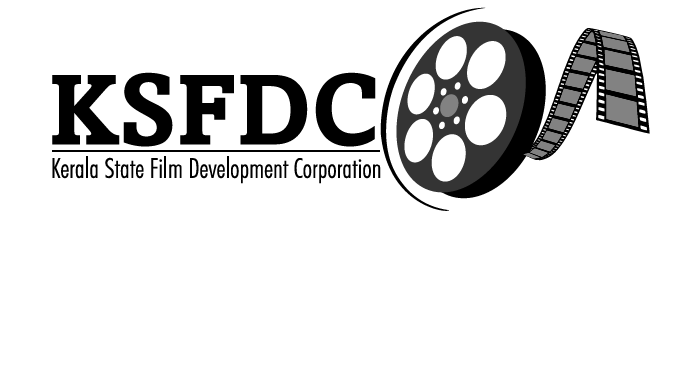  Film Development  	Thiruvananthapuram – 695 027, Kerala state.  Corporation Limited	Phone: 2381450,51,52 Fax: 0471 – 2380946					             		 E-mail : chitranjalistudio@yahoo.com    Web site : www.ksfdc.inDETAILS TO BE SUBMITTED BY THE PRODUCER WHILE ENTERING INTO THE AGREEMENT WITH KSFDC LTD. UNDER PACKAGE SCHEME1.Name of Producer2.Age3.Name of Father4.Permanent Address5.Pin code, Village, Desom, TaulkDistrict6.Contact Number (with STD Code)7.Banner8.Name of Film9.State whether Documentary/Feature/Children’s Film10.Amount remitted as Booking Advance and method remittance11.Address Proof (Election ID/Passport/Driving License/Ration Card if any)12.Signature of the Producer with date